Bomere & the XI Towns Federation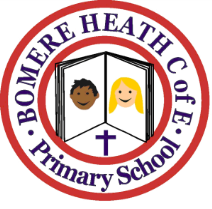 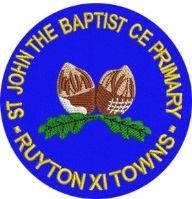 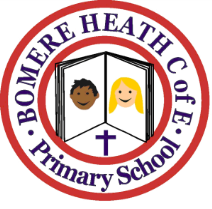 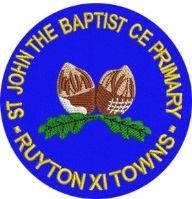 Executive Headteacher: Mrs Julie Ball, NPQH, PGCE, PG(Dip)MTuesday 4 September 2018Dear Parent/Carer, We have welcomed all our pupils back to the new term today with the staff looking forward to working with them on lots of exciting topics.  We hope you have all had a fantastic summer break.We have been reconsidering the timings of the school day, following the changes to class and year groups splits and would like to trial a new finishing time for pupils in Reception, Year 1 and Year 2.  Instead of these year groups finishing at 3.00pm and the Key Stage 2 children finishing at 3.10pm we would like the whole school to finish at 3.10pm.   This trial will start next week, on Monday 10 September.If you have children in both Key Stages please collect your child(ren) from Pimhill and/or Haughmond class first from their outside door, before going round to the main playground to collect you other child(ren).  Teachers in Wrekin, Stiperstones and Grinshill classes will not release siblngs until an appropriate adult is on the playground, unless we know that your child is allowed to go home unaccompanied.In the meantime, for this week only, the Year 2 children in Grinshill class will come out of school via Haughmond classroom at 3.00pm with the Year 2 children in Haughmond class.Yours sincerelyMrs J BallExecutive Headteacher